TopluSMSMüşterilerinizin özel günlerini kutlayabileceğiniz, yeni kampanya veya ürün duyurularınızı yapabileceğiniz, üye ya da çalışanlarınıza bilgilendirme mesajları gönderebileceğiniz, randevu ve borç hatırlatması yapabileceğiniz, müşteri bilgilerinin güncellenmesi için kullanabileceğiniz kurumsal bir mesajlaşma çözümüdür.​​ JetSMS gönderim platformlarından milyonlarca SMS’i tek seferde gönderebilirsiniz.Kurumların ihtiyaçlarına yönelik olarak tasarladığımız, her kullanıcıya uygun olan pratik kullanımlı gelişmiş platformlarımız ve entegrasyon çözümlerimiz ile 2003 yılından bu yana 30.000’in üzerinde kurumsal müşteri milyonlarca SMS gönderdi. 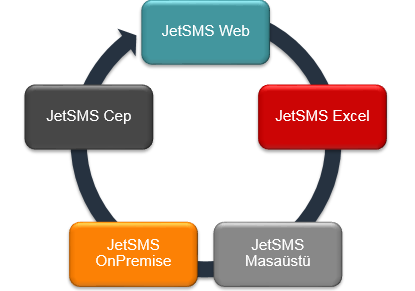 ÖzelliklerUzun SMS: Uzun mesaj ile 640 karaktere kadar mesaj yazabilirsiniz.VIP SMS: Öncelikli olarak bankacılık ve finans kurumlarında şifre gönderimi gibi kritik süreci kontrol eden yapıdır.İleri Tarihli SMS: Mesajlarınızı istediğiniz tarih ve saat için kurabilirsiniz.Wap Push: Mesajlarınıza link ekleyerek istediğiniz sayfaya ulaşılmasını sağlayabilirsiniz.Flash SMS: Gönderdiğiniz SMS’ler kullanıcıların gelen kutusuna düşmeden, Cep telefonunun ekranında görüntülenir.Periyodik SMS: Mesajlarınızı otomatik hale getirebilirsiniz.Özel Gün Mesaj: Hedef kitlenize özel günlerinde otomatik SMS gönderebilirsiniz.SMS Stop: Aylık SMS gönderim limitinizi belirleyebilirsiniz.RSS ile Raporlama: Size özel oluşturulan link ile raporunuzu RSS okuyucunuzdan görebilirsiniz.Kopya SMS: Bilgisayar başında olmanıza gerek olmadan kontrol sizde olur.Dil Desteği: Tüm dillerde mesajlar gönderebilirsiniz.Black Hour: Gönderim yapılmasını istemediğiniz saat aralığını belirtebilir, o saatlerde SMS’lerinize ara verebilirsiniz.Periyodik Rapor: SMS gönderim raporlarınızı otomatik olarak mail adresinize alabilirsiniz.Kara Liste Yönetimi: SMS almak istemeyen numaraları kara listenize ekleyebilirsiniz.Şablon Yönetimi: Mesajlarınızı sistemde şablonlar alanına kayıt edebilir, gönderimlerinizde şablonlarınızı kullanabilirsiniz.Ücretlendirme Vodafone Net Ön Ödemeli Toplu SMS PaketleriKampanya kurumsal abonelikler için geçerlidir. Geçerlilik tarihi 31.12.2019 dir.Kampanya ile satın alınan paketteki SMS’ler kadar SMS Vodafone tarafından müşteriye hediye edilir. Örneğin; 68 TL karşılığında 1.000 SMS satın alan kurumsal müşterilerimize 2.000 SMS de Vodafone’dan hediye edilir ve müşteri 68 TL’ye 3.000 SMS hakkı elde eder. Paketteki tüm SMS’ler 12 ay geçerlidir. 12 ay içinde kullanılmayan SMS’ler bir sonraki yıla devretmeyecek, kullanılmayan mesaj olması durumunda bu mesajlar otomatik olarak silinecektir. Hediye SMS’ler ilk günden yüklenir. Ön Ödemeli Toplu SMS aktivasyonu sonrasında müşterinin iletişim no’suna paket ücretinin ödenmesi için gerekli bilgiler mesajla paylaşılır. Müşteri tarafından ödeme gerçekleştikten sonra paket aktiflenir. Fiyatlara KDV ve ÖİV dahildir. Belirtilen fiyatlar her yöne kullanılabilecek SMS’ler içindir. SMS'lerin 3.şahıslara transferi mümkün değildir.           JetSMS ile Verileriniz Güvende Sektörde uzun yıllardır devam eden çalışmalarımız ve tecrübelerimizden yola çıkarak, JetSMS hesap bilgilerinizin güvende ve gizli kalmasını sağlamak için platformumuzda ek geliştirmeler yaptık.Bilgi güvenliğini ve kalite yönetimimizi ISO 270 Bilgi güvenliği ve ISO 9001 Kalite Yönetimi Sistemi belgeleri ile verdiğimiz hizmetlerin kalitesini ise ISO 10002 Müşteri Memnuniyeti Yönetim Sistemi belgesini alarak kanıtladık. Sizlere yerinde Ar-Ge merkezimizde geliştirdiğimiz Yerli Ürün ve servislerimizi sunuyoruz Kurumunuz adına yaptığınız kurumsal mesajlaşma aktivitelerinde, iş ortağınızın operatörlerin sağladığı     tüm güvenlik kriterlerini sağlıyor olması önemlidirBiz JetSMS olarak sizlere çok daha güvenli, yönetilebilir ve %100 yerli yazılım mühendisleri tarafından geliştirilen platformlar sunuyoruz.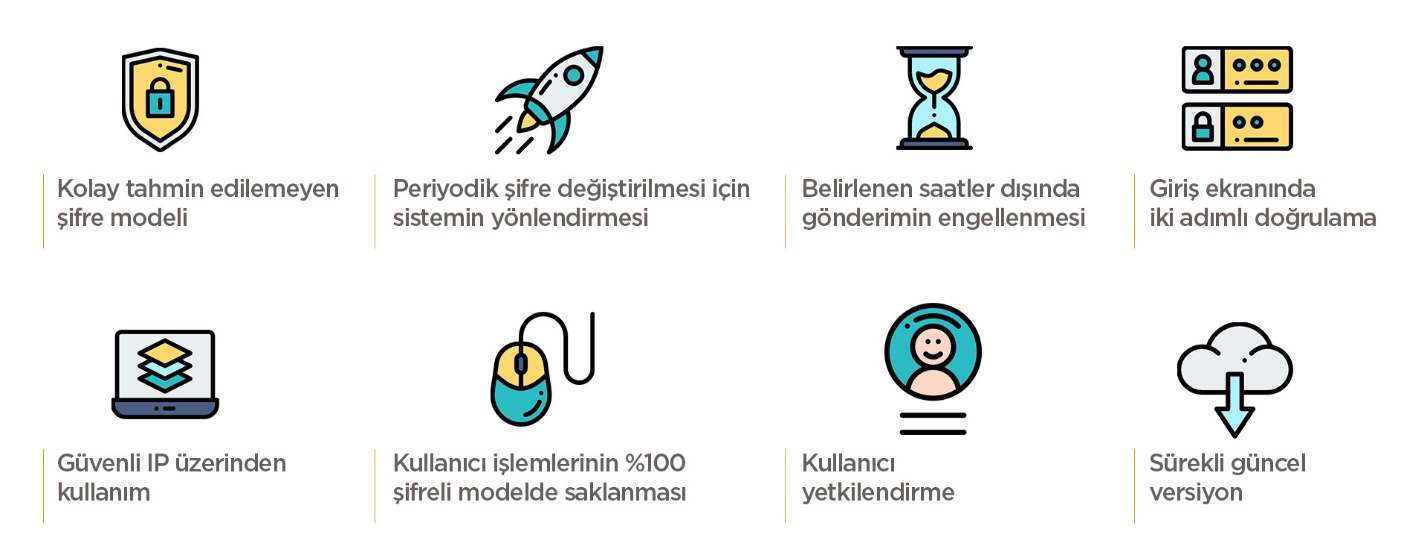 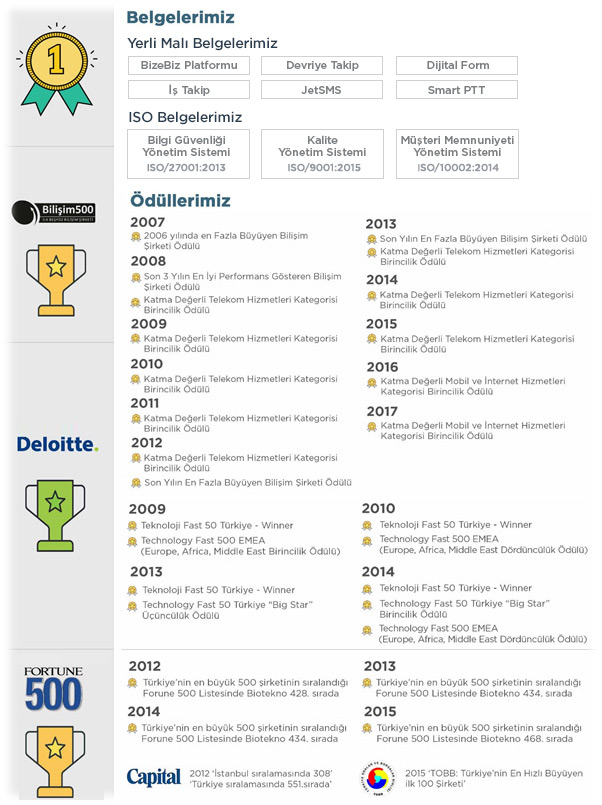 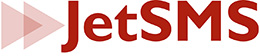 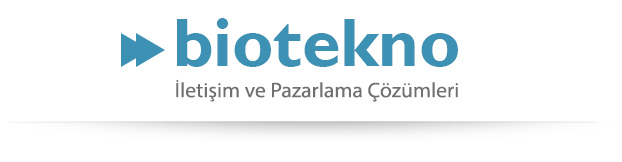 JetSMS Toplu SMS TeklifiVodafone Net10 Mart 2020FİRMA ADIÖn Ödemeli SMS Paket TutarlarıÖn Ödemeli SMS Paket TutarlarıÖn Ödemeli SMS Paket TutarlarıÖn Ödemeli SMS Paket TutarlarıSMS PaketiFiyatıHediye SMSToplam SMS1.00068 TL2.0003.0005.000290 TL10.00015.00010.000550 TL20.00030.00025.0001.300 TL50.00075.00050.0002.500 TL100.000150.000100.0004.250 TL200.000300.000250.0009.750 TL500.000750.000500.00017.750 TL1.000.0001.500.0001.000.00033.500 TL2.000.0003.000.0002.000.00064.000 TL4.000.0006.000.000